TEAM BUILDING ACTIVITY- THE CARGO NET CHALLENGE -Cargo Net Challenge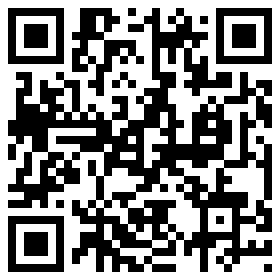 http://www.youtube.com/watch?v=pkb6fTvhVPQ